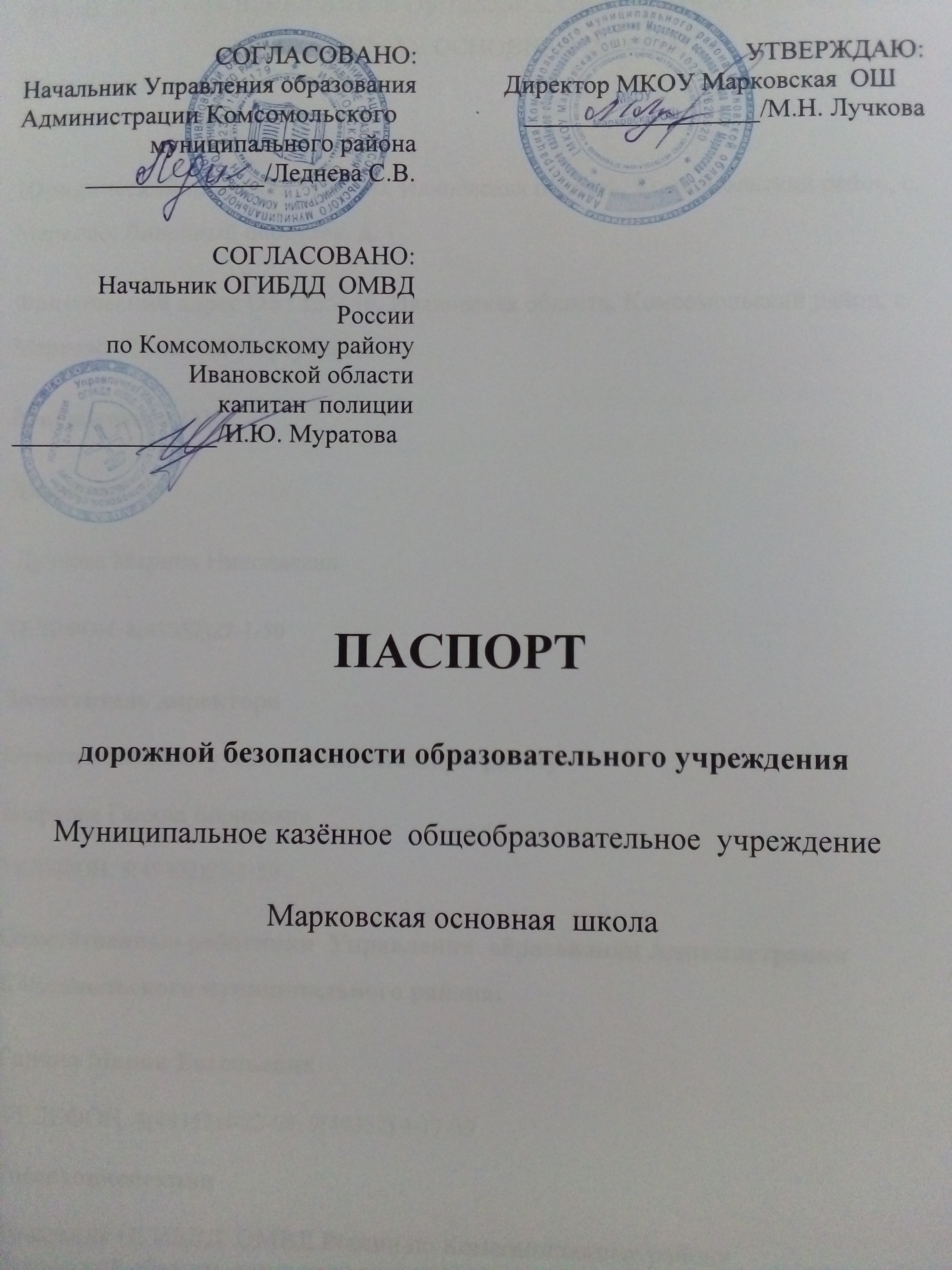 ПАСПОРТдорожной безопасности образовательного учреждения Муниципальное казённое  общеобразовательное  учреждение  Марковская основная  школа2022Общие сведенияМУНИЦИПАЛЬНОЕ КАЗЁННОЕ ОБЩЕОБРАЗОВАТЕЛЬНОЕ УЧРЕЖДЕНИЕ  МАРКОВСКАЯ ОСНОВНАЯ ШКОЛАТип ОУ:     казённоеЮридический адрес ОУ: 155140, Ивановская область, Комсомольский район, с. Марково, Линейный переулок, д. 1Фактический адрес ОУ: 155140, Ивановская область, Комсомольский район, с. Марково, Линейный переулок, д. 1Руководители ОУ: Директор: Лучкова Марина НиколаевнаТЕЛЕФОН: 8(49352)27-1-50Заместитель директораОтветственный за учебно-воспитательную работуШаркова Галина БорисовнаТЕЛЕФОН: 8(49352)27-1-50Ответственные работники  Управления  образования Администрации Комсомольского муниципального района:Гарина Мария Евгеньевна ТЕЛЕФОН  8(49352)4-22-09; 9(49352) 4-17-59Госавтоинспекции Начальник ОГИБДД  ОМВД России по Комсомольскому району Ивановской области  капитан полиции  И.Ю. МуратоваОтветственные работники за мероприятия по профилактике  детского травматизма Шаркова Г.Б., ответственный за учебно-воспитательную работуКоличество учащихся  21Наличие уголка по БДД  присутствуетНаличие класса по БДД отсутствуетНаличие автогородка (площадки) по БДД отсутствуетНаличие автобуса в ОУ отсутствуетВладелец автобуса:  МКУ «Управление по ведению бухгалтерского учета и хозяйственной деятельности учреждений образования Комсомольского муниципального района»Время занятий в ОУ:1-ая смена: 8:30 – 15:10Внеурочная деятельность: 14:00 – 17:00Телефоны оперативных служб:МЧС- 01Полиция -02Скорая помощь - 03ЕДДС 4-23-33 ГИБДД 4-25-78,  4-14-93,  4-25-86СодержаниеПлан-схемы ОУ.район расположения ОУ, пути движения транспортных средств и детей (учеников, обучающихся);организация дорожного движения в непосредственной близости от образовательного учреждения с размещением соответствующих технических средств, маршруты движения детей и расположение парковочных мест; пути движения транспортных средств к местам разгрузки/погрузки и рекомендуемых безопасных путей передвижения детей по территории образовательного учреждения.Информация об обеспечении безопасности перевозок детей специальным транспортным средством (автобусом).общие сведения;маршрут движения автобуса до ОУ; безопасное расположение остановки автобуса ОУ. III. Приложения: I. План-схемы ОУ.План-схема района расположения ОУ,пути движения транспортных средств и детей (учеников)Схема организации дорожного движения в непосредственной близости от образовательного учреждения с размещением соответствующих технических средств, маршруты движения детей и расположение парковочных местПримечание: МКОУ Марковская  ОШ расположена в сельской местности, поэтому данная схема не актуальна.Маршруты движения организованных групп детей от ОУ к стадиону, парку или к спортивно-оздоровительному комплексу Примечание: МКОУ Марковская  ОШ расположена в сельской местности, поэтому данная схема не актуальна.Пути движения транспортных средств к местам разгрузки/погрузки и рекомендуемые пути передвижения детей по  территории образовательного учрежденияПримечание: погрузка и разгрузка грузов осуществляется во внеучебное время.II. Информация об обеспечении безопасности перевозок детей специальным транспортным средством (автобусом).Общие сведения1. Сведения о водителе  автобуса2. Организационно-техническое обеспечение1) Лица, ответственные, за обеспечение безопасности дорожного движения: Гарина Мария Евгеньевна,  приказ МКУ «Управление по ведению бухгалтерского учета и хозяйственной деятельности учреждений образования Комсомольского муниципального района»   от 01.02.2022 года № 04, Курбатов Олег Владимирович, приказом  МКУ «Управление по ведению бухгалтерского учета и хозяйственной деятельности учреждений образования Комсомольского муниципального района» от 12.05.2022г. № 11.  2) Организация проведения предрейсового медицинского осмотра водителя:осуществляет фельдшер «Комсомольская ЦБ»  на основании договора №33  от 18.07.2022 года действительного до 31.12.2022 (договора заключаются ежеквартально).3) Организация проведения предрейсового технического осмотра транспортного средства:осуществляет Курбатов Олег Владимирович  на основании  приказа  МКУ «Управление по ведению бухгалтерского учета и хозяйственной деятельности учреждений образования Комсомольского муниципального района» от 12.05.2022г. № 11.4) Дата очередного технического осмотра   Ширенков А.В. марка 322121 модель ГАЗ (гос. регистр. знак В 105АВ37) - август 2023 года5) Место стоянки автобуса в нерабочее время    гараж,  расположенный по адресу: г. Комсомольск, 50 лет ВЛКСМ, д.2меры, исключающие несанкционированное использование: осуществляется охрана3. Сведения о владельцеЮридический адрес владельца: 155150, Ивановская область, г. Комсомольск, ул. 50 лет ВЛКСМ, д.2 Фактический адрес владельца: 155150, Ивановская область, г. Комсомольск, ул. 50 лет ВЛКСМ, д.2Телефон ответственного лица: 4-17-59, 4-22-09 Сведения о ведении журнала инструктажа имеется5. Маршрут движения школьного автобуса с указанием дорожных сооруженийместо посадки  высадки детей                   маршрут движения автобусаБезопасное расположение остановки автобусау МКОУ Марковской ОШ                  - место посадки/высадки детей                 -маршрут движения транспорта                 -маршрут движения детей к месту посадки /высадки детейСОГЛАСОВАНО:Начальник Управления образованияАдминистрации Комсомольского муниципального района______________/Леднева С.В.СОГЛАСОВАНО: Начальник ОГИБДД  ОМВД России по Комсомольскому районуИвановской областикапитан  полиции________________/И.Ю. МуратоваУТВЕРЖДАЮ:Директор МКОУ Марковская  ОШ__________________/М.Н. ЛучковаФамилия, имя, отчествоПринят на работуСтаж в кате-гории D Дата пред- стоящего мед. осмотраПериод проведения стажировкиПовыше-ние ква- лификацииДопущен- ные нару- шения ПДДШиренков Александр Вячеславович05.07.2003г.32 год13.08.2023-ежегоднонет